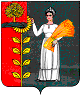 СОВЕТ  ДЕПУТАТОВСЕЛЬСКОГО  ПОСЕЛЕНИЯ  ДОБРИНСКИЙ  СЕЛЬСОВЕТ Добринского  муниципального  района Липецкой области37-я сессия  IV-го созываРЕШЕНИЕ01.10.2012г.                                   п.Добринка	                                    № 100-рс                                                Об отмене решения Совета депутатовсельского поселения Добринский сельсоветот 05.03.2011г № 42-рс«Об утверждении   положения о материальномстимулировании выборных должностных лиц»    В связи с приведением в соответствие с действующим законодательством , руководствуясь Уставом сельского поселения Добринский сельсовет, Совет депутатов сельского поселения Добринский  сельсовет РЕШИЛ:1. Решение Совета депутатов сельского поселения Добринский сельсовет от 05.03.2011г № 42-рс «Об утверждении   положения о материальном стимулировании выборных должностных лиц» отменить.2.Настоящее решение вступает в силу со дня его принятия.Председатель  Совета депутатов сельского поселенияДобринский  сельсовет                                                         Н.В.Чижов